FlatScrollBar滚动条控件的使用作者：张青松 FlatScrollBar滚动条 FlatScrollBar是一个第三方滚动条控件，在org.knime.workbench.core项目中引入的codeaffine.jar包中。如图：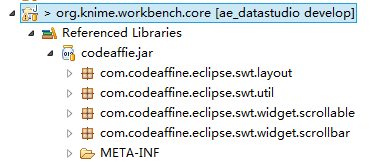 图1  codeaffine.jar包使用FlatScrollBar可以在在任意位置添加滚动条，如图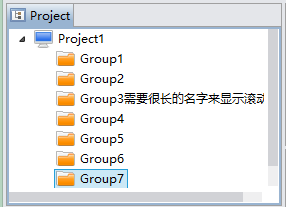      图2 下方和右边FlatScrollBar滚动条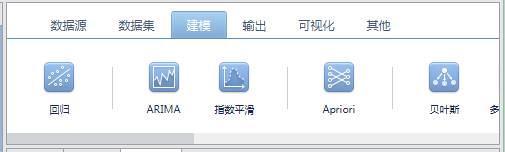 图3 下方的FlatScrollBar滚动条添加滚动条FlatScrollBar滚动条提供多种方式添加，可以如SWT的普通组件一样添加，针对Table和Tree控件，FlatScrollBar提供了现有的包装类com.codeaffine.eclipse.swt.widget.scrollableFlatScrollBarTable和com.codeaffine.eclipse.swt.widget.scrollable. FlatScrollBarTree类方便的添加滚动条。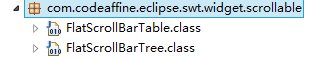 普通方法添加滚动条针对下图中的Main的类型选择滚动条的添加方式，对于简单的Composite等控件，选择这种方式，具体参考ModelView中滚动条的添加。添加滚动条如图：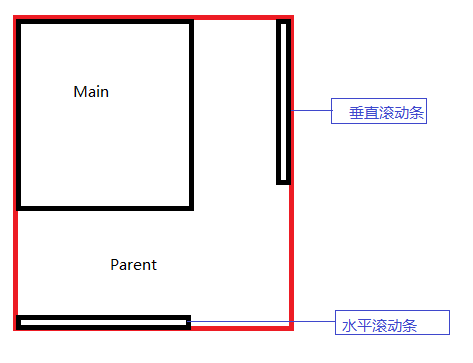 FlatScrollBar需要设置当前Main与Parent的Height和Weight的比例计算是否需要显示滚动条，以及滚动条的长度。和其他SWT组件一样的方法初始化FlatScrollBar对象，并且将滚动条通过布局放到的Parent容器的对应位置。FlatScrollBar vScroll = new FlatScrollBar(parent, SWT.V_SCROLL);FormData fd = new FormData();fd.width = 16;fd.height = parent.getSize().y;fd.top = new FormAttachment(0, 0);fd.right = new FormAttachment(100, 0);fd.bottom = new FormAttachment(100, 0);vScroll.setLayoutData(fd);//当滚动条位置变化时，Main滚动到相应位置vScroll.addSelectionListener(new SelectionAdapter() {		@Override		public void widgetSelected(SelectionEvent event) {			Control c = Mian;			Point location = c.getLocation();			c.setLocation(location.x, - vScroll.getSelection());		}	});ControlListener listener = new FocusControlListener(Mian, vScroll);//对Main控件添加监听，当Main的Size发生变化时，重新计算滚动条的长度Mian.addControlListener(listener);其中的监听Listener类如下：private class FocusControlListener implements ControlListener {		private Control control;		// 解决滚动条对象不一致问题		private FlatScrollBar bar;		public FocusControlListener(Control control, FlatScrollBar bar) {			this.control = control;			this.bar = bar;		}		@Override		public void controlMoved(ControlEvent arg0) {		}		/**		 * 设置滚动条		 */		@Override		public void controlResized(ControlEvent arg0) {			if (bar != null && control != null) {				bar.setMaximum(control.getSize().y);// 设置需要滚动的控件总长度				bar.setThumb(control.getParent().getClientArea().height);// 设置能显示的控件宽度				bar.setPageIncrement(control.getParent().getClientArea().height); // 同上				control.setLocation(0, control.getLocation().y); // 显示pageContentComposite的最前端				bar.setSelection(0);// 使滚动条回到最前端			}		}	}在Listener中通过滚动条的setMaximum()、setPageIncrement()和setPageIncrement()方法设置滚动条。其中setMaximum()传入Main的height，而setPageIncrement()与setPageIncrement()都传入Parent的height。Table与Tree添加滚动条对于Main是Tree或者Table这样较为复杂的情况，提供了另一种封装好的类，位于com.codeaffine.eclipse.swt.widget.scrollable包中的FlatScrollBarTable和FlatScrollBarTree。以FlatScrollBarTree举例说明使用方法。具体使用实例参见ExplorerView中滚动条的添加方式。继承ScrollableFactory重新create方法得到Tree对象public class TreeScroFactory implements ScrollableFactory<Tree>{	@Override	public Tree create(Composite parent) {// 同上生成Tree对象			TreeViewer m_viewer = createTreeView(parent);			Tree tree = m_viewer.getTree();			return tree;	}}用FlatScrollBarTree对象关联Tree与ParentScrollableFactory<Tree> factory = new TreeScroFactory();new FlatScrollBarTree(parent, factory);针对其他Main组件是较为复杂的类型是，可以仿照FlatScrollBarTree自己的类。Codeffine.jar包中其他有用的类在codeffine.Jar包中还有一个封装了FormLayout布局的工具类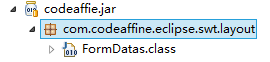 通过FormDatas工具类可以方便的，以简短的代码完成FormLayout布局。使用举例：FormDatas.attach(control_A).atLeftTo(control_B, 10, SWT.TOP).atTopTo(control_C,12);